Открытое занятие для родителей в старшей группе«МОЙ ВЕСЁЛЫЙ ЗВОНКИЙ МЯЧ»Подготовила: инструктор по физкультуре 1категории Скотникова Ю. В.Тема: «Мой весёлый, звонкий мяч!»Цели:закрепить умение детей перебрасывать мяч друг другу в паре приемом из-за головы;совершенствовать навык детей в катании мяча друг другу двумя руками снизу; бросании мяча двумя руками снизу;способствовать развитию быстроты, ловкости, внимания, выносливости;воспитывать у детей интерес к играм с мячами, желание заниматься спортом.Оборудование: мячи разных размеров (по количеству детей);бубен;мягкие кубики;две скакалки;кегли.Подготовительная часть.Построение в шеренгу. Разминка по кругу со средним мячом:ходьба на носках, мяч в руках вверхуходьба по кругу, пронося мяч вокруг туловищаходьба по кругу, пронося мяч вокруг коленходьба пятки вместе, носки врозь, мяч прижат к грудиходьба с проносом мяча под ногойходьба,  дотрагивемся мячом до коленамяч за спиной, ходьба с захлёстыванием голенибег, проносим мяч вокруг туловищабег приставным шагом, мяч вокруг туловища игра «Поменяйся мячом»построение в одну шеренгу (бегом)бег между конусами, дотрагиваясь до конусовбег друг за другом, на остановку по сигналу ударить мячом о пол, поймать и продолжать бегходьба, восстановить дыханиеСмена мячей (дети берут большие мячи). Перестроение в шеренгу по четыре.ОРУ с мячом. (по 6-8 раз)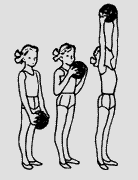 1. И.п.: ноги врозь, мяч в руках внизу 1–2 – мяч вверх, подняться на носки, потянуться – вдох; 3–4 – и.п. – выдох. Движение выполнять прямыми руками, смотреть на мяч.2.И.п.: ноги вместе, мяч в руках внизу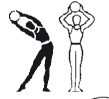 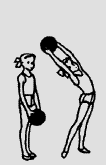 1 – мяч вверх – вдох; 2 – шаг влево в сторону на носок, наклон туловища влево – выдох; 3 – мяч вверх – вдох; 4 – то же в другую сторону. Упражнение выполнять слитно, мяч внизу не задерживать. Руки все время прямые. Отставляя ногу в сторону на носок, вес тела на нее не переносить. Все движения делать в одной плоскости (лицевой).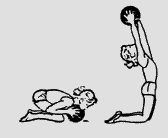 3.И.п.: упор на коленях, грудью касаться мяча.1–2 – потянуться вверх, мяч над головой, прогнуться, голову назад – вдох; 3–4 – и.п., выдох.4.И.п.: сидя на полу, мяч зажат между стопами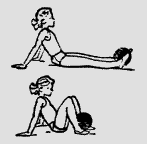 1–2 – сгибая колени, прижать мяч ближе к ягодицам; 3–4 – вернуться в и.п. Упражнение выполняется только за счет движения ног, туловище остается прямым, руки в упоре не сгибать. Дыхание равномерное.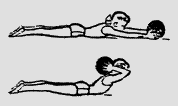 6. И.п.: лежа на груди, мяч перед собой на полу. 1–2 – руки прямые, поднимая плечи, прогнуться – выдох;3–4 – и.п., вдох. Поднимая голову и плечи, ноги от пола не отрывать.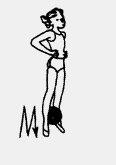 7. И.п.: руки на поясе, мяч между стоп. Прыжки на месте, удерживая мяч между ног. Прыгать мягко, на носках. Дыхание произвольное.И.п.: ноги вместе руки на поясе, мяч внизу. Прыжки на месте, ноги в стороны – мяч вверх, вместе – мяч вниз. Прыгать мягко, на носках. Дыхание произвольное.После прыжков положить мяч и перейти на ходьбу.Основная часть.Фронтальный способ. Рассчитаться на первый и второй. Построение в две колонны.Мяч у первых номеров.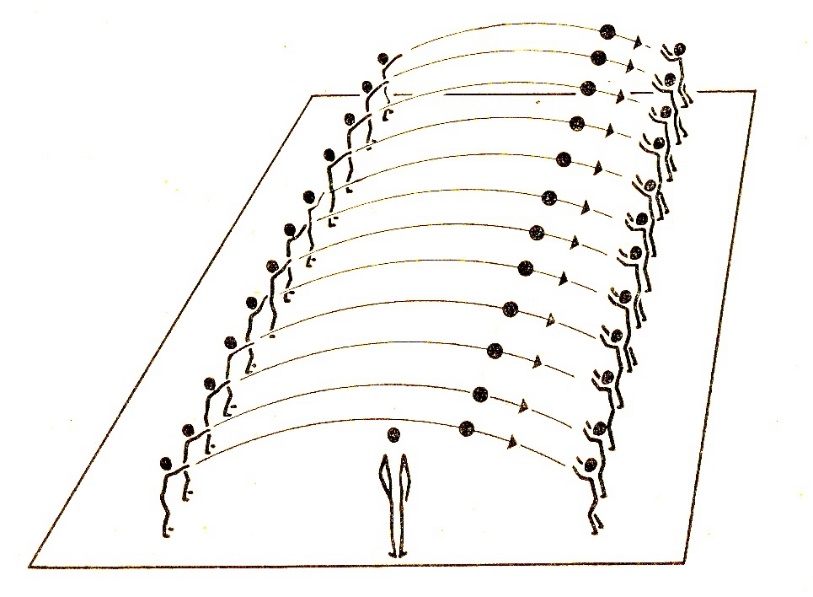 1. Броски мяча друг другу. Перед броском, подбросить мяч вверх перед собой, поймать и бросить способом снизу- вверх второму номеру.2. Броски мяча друг другу от груди. Перед броском, удар мячом об пол двумя руками перед собой, бросок второму номеру, ловить мяч двумя руками.3.Броски мяча друг другу ближе к принимающемумяч, способом вниз, ловля его после отскока от пола.4.Броски мяча вверх перед собой с продвижением вперёд,ловля его в движении. Идти на встречу другому номеру, обойти его и вернуться на своё место.Подвижная игра «Мой весёлый, звонкий мяч»Цель: учить детей подпрыгивать на двух ногах, внимательно слушать текст и убегать только тогда, когда будут произнесены последние слова.Описание. Дети стоят с одной стороны площадки, около них воспитатель с мячом в руках. Он показывает, как легко и высоко подпрыгивает мяч, если его отбивать рукой, сопровождая действия словами:Мой весёлый звонкий мяч,Ты куда пустился вскачь?Красный, жёлтый, голубой,Не угнаться за тобой.Затем воспитатель предлагает детям выполнить прыжки, при этом отбивая мяч о землю. Прочитав снова стихотворение, он говорит: «Сейчас догоню!» Дети перестают прыгать и убегают. Воспитатель делает вид, что ловит их. Воспитатель, не пользуясь мячом, предлагает детям выполнить прыжки, сам же при этом поднимает и опускает руку над головами детей, как будто отбивает мячи.Заключительная частьМалоподвижная игра «ГОРЯЧАЯ КАРТОШКА»Цель: передавать мяч точно в руки, никого не пропуская.Описание:  играющие, становятся в круг на расстоянии вытянутых рук. У двух игроков, стоящих на противоположных сторонах круга, - по мячу. По сигналу оба игрока начинают передавать мячи по кругу в одном направлении как можно быстрее, чтобы один мяч догнал другой. Когда у одного из игроков оказывается два мяча, игра начинается заново. Играют 4-5 минут, затем отмечают игроков, которые хорошо передавали мяч.Указание: Мяч надо передавать каждому рядом стоящему, никого не пропуская. Игрок, уронивший мяч, должен поднять его и, вернувшись на свое место, передать соседу. Усложнение:1.   Мячи разной массы.2.   Мячи разного размера.3.   Количество мячей более двух.Окончание занятия. Дети выходят из зала.